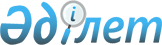 Об установлении норматива отчисления части чистого дохода коммунальных государственных предприятий
					
			Утративший силу
			
			
		
					Постановление акимата Шемонаихинского района Восточно-Казахстанской области от 25 июля 2014 года N 228. Зарегистрировано Департаментом юстиции Восточно-Казахстанской области 04 сентября 2014 года N 3474. Утратило силу - постановлением акимата Шемонаихинского района Восточно-Казахстанской области от 23 декабря 2014 года N 431       Сноска. Утратило силу - постановлением акимата Шемонаихинского района Восточно-Казахстанской области от 23.12.2014 N 431.

      Примечание РЦПИ.

      В тексте документа сохранена пунктуация и орфография оригинала.

      В соответствии с подпунктом 2) пункта 1 статьи 31 Закона Республики Казахстан от 23 января 2001 года № "О местном государственном управлении и самоуправлении Республики Казахстан", пунктом 2 статьи 140 Закона Республики Казахстан от 1 марта 2011 года "О государственном имуществе", акимат Шемонаихинского района ПОСТАНОВЛЯЕТ: 

      1. Установить норматив отчисления части чистого дохода коммунальных государственных предприятий согласно приложению к настоящему постановлению.

      2. Настоящее постановление вводится в действие по истечении десяти календарных дней после дня его первого официального опубликования.



 Норматив отчисления части чистого дохода коммунальными государственными предприятиями
					© 2012. РГП на ПХВ «Институт законодательства и правовой информации Республики Казахстан» Министерства юстиции Республики Казахстан
				
      Исполняющий обязанности 

      акима Шемонаихинского района 

Е. Мукатаев
Приложение к постановлению 
акимата Шемонаихинского района
№ 228 от "25" июля 2014 года Чистый доход 

до 3000000 тенге

5 процентов с суммы чистого дохода

чистый доход от 3000001 тенге до 50000000 тенге

150000 тенге + 10 процентов с суммы, превышающей чистый доход в размере 3000000 тенге

чистый доход от 50000001 тенге до 250000000 тенге

4850000 тенге + 15 процентов с суммы, превышающей чистый доход в размере 50000000 тенге

чистый доход от 250000001 тенге до 500000000 тенге

34850000 тенге + 25 процентов с суммы, превышающей чистый доход в размере 250000000 тенге

чистый доход от 500000001 тенге до 1000000000 тенге

97350000 тенге + 30 процентов с суммы, превышающей чистый доход в размере 500000000 тенге

чистый доход от 1000000001 тенге и свыше

247350000 тенге + 50 процентов с суммы, превышающей чистый доход в размере 1000000000 тенге

